                                     Pärnu Ühisgümnaasium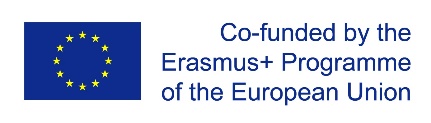 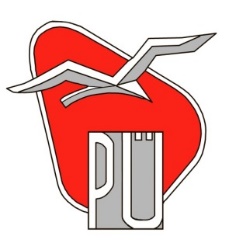  „EVA (EQUALITY, VARIETY, ACCEPTANCE) – SCHOOLS IN A CHANGING WORLD FINDING COMMON VALUES FOR LIVING TOGETHER IN PEACE“3-7 of February 2020 – Pärnu, Tartu, Tallinn (Estonia)PROGRAM IN ESTONIA: 2/02/2020 – SUNDAY  Arrival dayBULGARIA: arrival in Tallinn at 14:15 (arrival in Pärnu approx. 16.30)The German and the Turkish team will go to airport and come to Pärnu with the Bulgarian team!!! Meeting at arrivals at 14:15!Hotel for the teachers: Hotel Pärnu3/02/2020 – MONDAY Getting to know each other!!! In Estonia, it is compulsory to change shoes in the school, it is not allowed to wear the same boots or shoes that we use for walking outside!!! 9:00: welcoming ceremony + concert in the school’s assembly hall 9:45: presentations about Estonia, Pärnu and Pärnu Ühisgümnaasium; 
         a short Estonian language lesson 10:30: coffee break in the canteen of the school10:45: Ice Breaker Games 12:30: lunch break in the school canteen13:30: film „Singing revolution“ 
           about the importance of singing and the main values for the Estonians 15:30: comments and feedback to the film16:00: for the ones who wish: walk to the beach Free afternoon and evening for the students4/02/2020 – TUESDAY Workshop and rehearsal day8:30: workshop „Estonian music“ 9:30: coffee break9:45: GROUP A (German and Portuguese team + hosting Estonian students)         workshop „Argumentation and Debating“ 12:30: lunch13:30: GROUP A (German and Portuguese team + hosting Estonian students)rehearsal for the song festival 14:15: workshop + discussion „Phenomenon of Hate Speech; Radicalisation in the   
          world and in Europe; Problems related to immigration in Estonia and 
          some solutions“ Free afternoon and evening for the students5/02/2020 –WEDNESDAY Day in Tartu, the cultural capital of Estonia8:15: departure by bus in front of the Hotel Pärnu 11:00: Group A: guided tour + tour on our own in Estonian National Museum 13:00: lunch time in the museum’s buffet’ restaurant 15:00: guided tour in Tartu            (the sacred hill Toomemägi, the University of Tartu, the main square…)16:30: free time 17:30: departure back to Pärnu20:00: arrival in Pärnu6/02/2020 – THURSDAY Song Festival day8:30: For students only: workshop: „How media affects our arritude towards immigration?“ 9:30: workshop on art and values „Shoe-Fish“ At the same time: soundcheck (one team at a time)!!!11:30 : lunch break12:30: song festival „Songs of Various Nations“14:30: coffee table for the participants of the festival15:30: certificate ceremony16:00: freetime18:00-22:00 – farewell party of the project  and „Evening of Cultures“ 7/02/2020 – FRIDAY Day in Tallinn, the capital of Estonia9:00: departure to Tallinn in front of the Hotel Pärnu THE GUESTS HAVE TO TAKE THEIR LUGGAGE WITH THEM!!!11:00: Group A visiting The Center of Human Rights (+ lecture about the current 
           situation with respecting the human rights in Estonia)12:00: tour in Tallinn by bus 13:30: lunch in the medieval restaurant Peppersack in the old town of Tallinn15:30-16:30: walking tour in the old town of Tallinn to discover the medieval architecture of TallinnGERMAN TEAM has the flight at 21:35!!!